Informacja o III naborze kandydatów 				(Własny biznes – to możliwe II)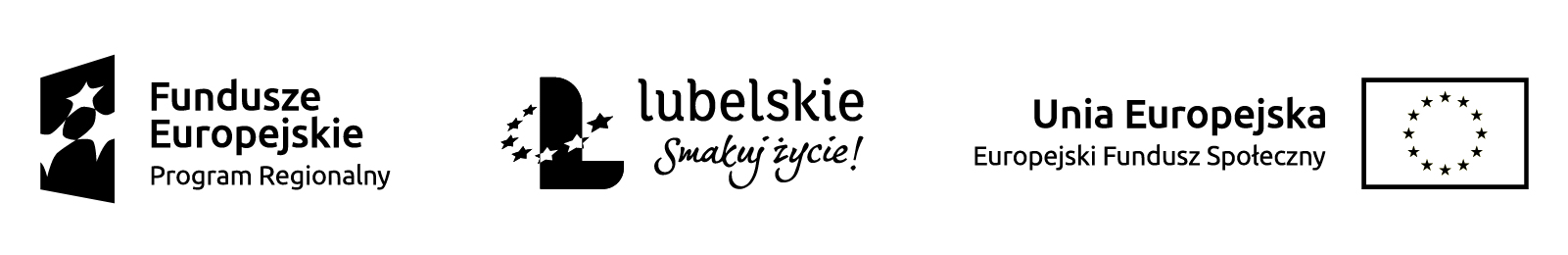 Powiatowy Urząd Pracy w Lublinie informuje, iż od dnia 24.04.2017 roku do dnia 10.05.2017 roku  prowadzi trzeci nabór Formularzy Rekrutacyjnych do projektu o dofinansowanie podjęcia działalności gospodarczej dla osób bezrobotnych z ustalonym II  profilem pomocy w ramach realizowanego Projektu „Własny biznes – to możliwe II” w ramach Regionalnego Programu Operacyjnego Województwa Lubelskiego na lata 2014-2020 współfinansowanego ze środków Europejskiego Funduszu Społecznego.
W trzecim naborze wyłonionych zostanie  20 osób  po 30 roku życia zarejestrowanych w Powiatowym Urzędzie Pracy w Lublinie oraz w Filiach w Bełżycach i Bychawie.
Uczestnikami projektu mogą być osoby bezrobotne należące do co najmniej jednej z niżej wymienionych grup: - osoby długotrwale bezrobotne,- kobiety
- osoby po 50 roku życia,
- osoby niepełnosprawne,
- osoby o niskich kwalifikacjach (tj.  osoby,  które posiadają wykształcenie  średnie i niższe),
    W ramach projektu zapewniamy:- Indywidualne wsparcie doradcze dla każdego z uczestników projektu. Zakres tematyczny oraz godzinowy wsparcia zostanie dopasowany, w zależności od posiadanej wiedzy na temat zakładania i prowadzenia własnej firmy ( 6 lub 8 lub 10 godzin).-  Wsparcie szkoleniowe w 2 kategoriach: podstawowe 80 godzin i średniozaawansowane      40  godzin z zakresu przedsiębiorczości. -  Bezzwrotne dotacje na rozpoczęcie działalności gospodarczej dla minimum 80 osób w wysokości do 24 000,00 zł.- Pomostowe, indywidualne specjalistyczne wsparcie doradcze dla osób którym zostanie przyznana bezzwrotna dotacja i którzy zarejestrują działalność gospodarczą Osoby zainteresowane udziałem w projekcie proszone są o składanie osobiście lub w formie listownej Formularza Rekrutacyjnego na adres siedziby biura projektu:Powiatowy Urząd Pracy w Lublinie,ul. Mełgiewska 11 C,20-209 Lublin W trzeciej edycji naboru Formularze Rekrutacyjne będą przyjmowane od dnia 24 kwietnia 2017 r. do 10 maja 2017 r.
Obowiązujące druki Formularzy Rekrutacyjnych  można będzie pobrać osobiście w siedzibie naszego urzędu w pok. 209 lub  na stronie internetowej: puplublin.pl
Dodatkowe informacje można uzyskać pod numerem tel.: 81-7451816, wew.270Zapraszamy osoby po 30 roku życia, zainteresowane założeniem działalności gospodarczej .